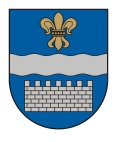   LATVIJAS REPUBLIKASDAUGAVPILS PILSĒTAS DOMEReģ. Nr. 90000077325, K. Valdemāra iela 1, Daugavpils, LV-5401, tālrunis 65404344, 65404346, fakss 65421941e-pasts:    www.daugavpils.lvLĒMUMSDaugavpilī2015.gada 10.decembrī						Nr.534	(prot.Nr.24,  23.§)Par saistošo noteikumu apstiprināšanuPamatojoties uz likuma “Par palīdzību dzīvokļa jautājumu risināšanā” 7.panta sesto daļu, 9.panta pirmās daļas 4.punktu, 14.panta pirmās daļas 1.punkta             “c”apakšpunktu, 14.panta pirmās daļas 6.punktu, 14.panta septīto daļu, 15.pantu, 24.pantu, likuma “Par sociālajiem dzīvokļiem un sociālajām dzīvojamām mājām” 5.panta ceturto daļu, 10.panta otro daļu, likuma “Par dzīvojamo telpu īri” 26.pantu, atklāti balsojot: PAR – 13 (V.Bojarūns, J.Dukšinskis, P.Dzalbe, A.Gržibovskis, R.Joksts, J.Lāčplēsis, A.Nikolajevs, N.Petrova, V.Pučka, D.Rodionovs, A.Samarins, R.Strode, J.Zaicevs), PRET – nav, ATTURAS – nav, Daugavpils pilsētas dome nolemj:Apstiprināt Daugavpils pilsētas domes 2015.gada 10.decembra saistošos noteikumus Nr.50 „Grozījums Daugavpils pilsētas domes 2007.gada 25.oktobra saistošajos noteikumos Nr.31 „Par Daugavpils pilsētas pašvaldības palīdzību dzīvokļa jautājumu risināšanā”.Pielikumā: Daugavpils pilsētas domes 2015.gada 10.decembra saistošie noteikumi Nr.50 „Grozījums Daugavpils pilsētas domes 2007.gada 25.oktobra saistošajos noteikumos Nr.31 „Par Daugavpils pilsētas pašvaldības palīdzību dzīvokļa jautājumu risināšanā”” un to paskaidrojuma raksts.Domes priekšsēdētājs 		(personiskais paraksts)			J.Lāčplēsis